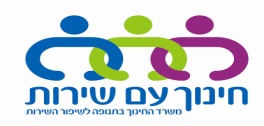 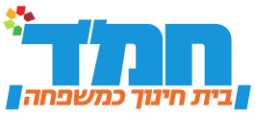 מדינת ישראלמשרד החינוך אשכול מורשתמינהל החינוך הדתיהפיקוח  על הוראת תלמוד ותושבע"פב"ה כסלו תשע"חתוכן הענייניםמבוא ..........................................................2מהו מושג?......................................................2סוגי המושגים במשנה........................................2מבנה מסמך המושגים........................................2אינדקס מושגים לפי סדר הא-ב.......................4מושגים והגדרות..........................................19 מושגי לימוד והגדרתם.....................................19מושגי בסיס והגדרתם .....................................20הקטגוריות של מושגי הבסיס.......................20מושגי בסיס – הגדרות לפי קטגוריות............22מושגי תוכן והגדרתם.......................................30מבואמסמך זה  מרכז ומסביר את המושגים הקשורים למשניות הנלמדות במסגרת תכנית הלימודים במשנה לבתי הספר של חמ"ד בכיתות א-ו.בכל אחד ממסמכי ההישגים המצופים בכיתות ג-ו מובאת רשימות של מושגים ללא הסבר. המושגים מובאים כאן ללא ציון הכיתות בהן הם נלמדים. כל מורה יוכל לבדוק מהם המושגים הנלמדים בכיתותו בהתאם לרשימה הכתובה במסמך הישגים המצופים במשנה של הכיתה בה הוא מלמד. למסמך ההישגים במשנהמהו מושג?מושג  הוא מילה או ביטוי שיש לו משמעות הלכתית מעבר למשמעותו המילולית.למשל: "ראש השנה" במשמעות המילולית הוא תחילת השנה אך יש למושג זה משמעות הלכתית: ביום זה דנים את האדם, ובו תוקעים בשופר ועוד.סוגי המושגים המושגים בתוכנית הלימודים במשנה נחלקים לשלושה סוגים:מושגי לימוד: מושגים שמתארים  את דרך הלימוד במשנה. מושגים אלה בדרך כלל אינם כתובים במפורש במשנה. לדוגמה: מחלוקת; בנין אב.מושגים אלה קשורים להישג 1: יסודות התורה שבעל פה. לינק?מושגי בסיס: מושגים שמצביעים על עקרונות שלפיהם נקבעת ההלכה, למשל העיקרון 'הידור מצווה' או הכלל 'נשים פטורות ממצוות עשה שהזמן גרמן'.מושגים אלה בדרך כלל כתובים במפורש במשנה.מושגים אלה קשורים להישג 2: מושגי תוכן לינק?מושגי תוכן: מושגים המתייחסים לנושא מסוים במשנה, כגון המושג 'סוכה' הקשור לחג הסוכות.מושגים אלה קשורים להישג 2: מושגי תוכן- לינק?מבנה מסמך המושגיםכל  המושגים רשומים  לפי סדר הא-ב בתחילת המסמך ללא הסבר.בגוף המסמך מופיעים המושגים לפי סוגיהם עם הסבר. הארגון הפנימי של כל קבוצת מושגים שונה:מושגי לימוד: מסודרים לפי א-ב פנימי. שיקול הדעת לסדר זה היה שבמסגרת לימוד משנה בכיתות א-ו, לא חשפנו את התלמידים למספר רחב של מושגי לימוד לכן  לא נחלקם לפי קבוצות אלא לפי הא-ב.מושגי בסיס: מסודרים לפי קטגוריות. ובכל קטגוריה לפי סדר א-ב פנימי.שיקול הדעת בסידורם היה שהם מושגים כלליים לכלל המסכתות וכדי להבין את משמעותם הרחבה חשוב להכיר מושגים נוספים הקשורים לאותה קטגוריה. למשל: בקטגוריה 'מעמד המצווה' סידרנו את כל המושגים הקשורים לקטגוריה זו כמו: דאוריתא דרבנן, גזירת חכמים, מנהג וכיו"ב. לפני ההגדרות של המושגים הסברנו מה כוללת כל קטגוריה.מושגי תוכן: מסודרים לפי מסכתות ובכל מסכת לפי סדר א-ב פנימי.שיקול הדעת לסידור זה של המושגים הוא שמושגי התוכן קשורים באופן מיוחד  לתוכן מסוים לכן מתאים לכתבם לפי המסכת בה הם מובאים.כדי להקל על הקורא, ברשימה האלפביתית בתחילת המסמך בצד כל מושג כתבנו לאיזה סוג הוא שייך (תוכן, בסיס או לימוד), כמו כן,  בצד כל מושג בסיס כתבנו לאיזו קטגוריה הוא משתייך ובצד כל מושג תוכן כתבנו באיזה סדר ומסכת הוא כתוב.מֻשָּׂגִים לְפִי סֵדֶר הָא-בברשימה שלפניכם שלש עמודות. בעמודה הימנית שם המושג. בעמודה האמצעית סוג המושג ובעמודה השמאלית פרוט בהתאם לסוג המושג. במושגי בסיס מופיעה חלוקת המִשְנה  של המושג ובמושגי התוכן מופיע שם הסדר והמסכת.  במושגי לימוד אין פרוט.א בגדהזחטיכלמנסעפצקרשת3. מושגים והגדרתם3.1 מושגי לימוד והגדרתםבנין אב - אחת מן המידות שהתורה נדרשת בהן: כשיש כמה עניינים בתורה שיש להם מכנה משותף, ובאחד מהם יש דין מסויים, אותו עניין נעשה כמו אב לשאר העניינים הדומים לו, ולמדים ממנו את אותו הדין.היקש - כאשר שני עניינים הוזכרו בתורה בסמיכות זה לזה למדים הלכות מהסמיכות הזו.  מודים -  כאשר תנאים חולקים בהלכה מסוימת ובפרט מסוים אינם חולקים. המשנה מסייגת את המחלוקת ואומרת: "ומודים" שני החולקים במקרה כזה וכזה. ראו גם 'שווין'.  מַחֲלֹקֶת    כַּאֲשֶׁר מובאת [במשנה, או בגמרא או בחיבור אחר של תושב"ע]  יותר מדעה אחת בנושא מסוים.   המשנה איננה פוסקת הלכה בין הדעות השונות המובאות בה.מדרש (מדרש הלכה) - פרשנות פסוקים באמצעות מידות שהתורה נדרשת בהן.מעשה/מעשה רב - סיפור המובא במשנה שממנו אפשר ללמוד מה הדין במקרה הנידון.סתם משנה - כינוי להלכה המובאת במשנה  מבלי להזכיר את שם האומר. רבי יוחנן האמורא הבין שהלכות אלה ערך רבי יהודה הנשיא בכוונה ללא שם האומר, כיוון שדינים אלה מקובלים להלכה ואינם דעת יחיד. פעמים רבות 'סתם משנה' מיוחסת לרבי מאיר.רישא [=הראש], סיפא [=הסוף], מציעתא [=האמצע] - כינוי לחלקים השונים של המשנה.שווין ב.. -  כאשר תנאים חולקים בהלכה מסוימת ובפרט מסוים אינם חולקים המשנה מסייגת את המחלוקת ואומרת: "ושווין" שני החולקים במקרה כזה וכזה  תנא קמא - התנא שדעתו מופיעה בתחילת המשנה לפני הדעות נוספות, אך שמו אינו מופיע.מושגי בסיס והגדרתםהקטגוריות של מושגי הבסיסמושגי הבסיס מִתְחַלְּקִים לַקָּטֶגוֹרְיוֹת הַבָּאוֹת:יְסוֹדוֹת הַתּוֹרָה: מֻשָּׂגִים הַקְּשׁוּרִים לְהִשְׁתַּלְשְׁלוּת הַהֲלָכָה, לְדֻגְמָה: 'גְּמָרָא', 'מִדְרָשׁ'. מַעֲמַד הַמִּצְוָה: מֻשָּׂגִים הַמְּבַטְּאִים אֶת הַמַּעֲמָד הַהִלְכָתִי שֶׁל הַמִּצְוָה, לְדֻגְמָה: 'דְּאוֹרַיְתָא', 'דְּרַבָּנָן', 'גְּזֵרַת חֲכָמִים'. דְּרָגוֹת בְּקִיּוּם הַמִּצְוָה: מֻשָּׂגִים הַמְּבַטְּאִים אֶת הַמַּעֲמָד בְּקִיּוּם הַמִּצְוָה, לְדֻגְמָה: 'לְכַתְּחִלָּה', 'בְּדִיעֲבַד', 'מְהַדְּרִין', 'מִצְוָה מִן הַמֻּבְחָר'. נְסִבּוֹת בְּקִיּוּם הַמִּצְוָה: מֻשָּׂגִים הַמִּתְיַחֲסִים לְמַצָּבִים שׁוֹנִים בְּעֵת קִיּוּם הַמִּצְוָה, לְדֻגְמָה: 'צֹרֶךְ גָּדוֹל', 'שְׁעַת הַדְּחָק', 'כַּוָּנָה'.מַעֲמַד מְקַיֵּם הַמִּצְוָה: מֻשָּׂגִים הַמִּתְיַחֲסִים לִמְקַיֵּם הַמִּצְוָה, לְדֻגְמָה: 'קָטָן', 'גָּדוֹל', 'חֲסִידִים וְאַנְשֵׁי מַעֲשֶׂה' .מִלּוֹת דִּין: מֻשָּׂגִים הַמְּבַטְּאִים אֶת הַדִּין, לְדֻגְמָה: 'מֻתָּר', 'כָּשֵׁר', 'פָּסוּל' .זְמַנִּים בַּהֲלָכָה: מֻשָּׂגִים הַמְּצַיְּנִים זְמַן, לְדֻגְמָה: 'עֲלוֹת הַשַּׁחַר', 'שָׁעָה זְמַנִּית' .שִׁעוּרִים וּמִדּוֹת בַּהֲלָכָה: מֻשָּׂגִים הַמְּבַטְּאִים מִדּוֹת – כַּמּוּת, גֹּבַהּ וְכַדּוֹמֶה, לְדֻגְמָה: 'כַּזַּיִת', 'כַּבֵּיצָה', 'כִּמְלֹא לֻגְמָיו'.כְּלָלִים בַּהֲלָכָה: כְּלָלִים הִלְכָתִיִּים בְּסִיסִיִּים, לְדֻגְמָה: 'תָּדִיר וְשֶׁאֵינוֹ תָּדִיר – תָּדִיר קוֹדֵם'.הַנְהָגוֹת: הַמְלָצוֹת בְּקִיּוּם הַמִּצְוָה, לְדֻגְמָה: 'בְּרֹב עַם הַדְרַת מֶלֶךְ'.מֻשָּׂגִים שׁוֹנִים: שְׁאָר מֻשְּׂגֵי הַבָּסִיס שֶׁאֵינָם כְּלוּלִים בַּקָּטֶגוֹרְיוֹת לְעֵיל.מושגי בסיס –הגדרות לפי קטגוריותיסודות התורהמִצְוַת עֲשֵׂה, מִצְוַת לֹא תַעֲשֶׂה (מִצְוַת עֲשֵׂה מִן הַתּוֹרָה) - מִצְווֹת שֶׁהִצְטַוֵּינוּ לְקַיְּמָן.'מִצְווֹת לֹא תַעֲשֶׂה' - מַעֲשִׂים שֶׁאָסוּר לַעֲשׂוֹתָם.תּוֹרָה שֶׁבִּכְתָב - הַתּוֹרָה הַכְּתוּבָה (חֲמִשָּׁה חֻמְּשֵׁי תּוֹרָה וְסִפְרֵי הַנְּבִיאִים וְהַכְּתוּבִים). הַתּוֹרָה שֶׁבִּכְתָב כּוֹלֶלֶת אֶת כָּל סִפְרֵי הַתּוֹרָה, נְבִיאִים וּכְתוּבִים שֶׁאוֹתָם יֵשׁ לִלְמֹד לְכַתְּחִלָּה מִתּוֹךְ הַכְּתָב.תּוֹרָה שֶׁבְּעַל פֶּה - הַבֵּאוּר לַתּוֹרָה שֶׁבִּכְתָב, שֶׁנִּמְסַר מֵאֵת ה' לְמֹשֶׁה רַבֵּנוּ בְּהַר סִינַי יַחַד עִם הַתּוֹרָה שֶׁבִּכְתָב, וגם כל מה שחכמי התורה במשך הדורות מוסיפים בביאור התורה.  מעמד המצווהגְּזֵרַת חֲכָמִים (סייג) - דָּבָר שמותר לעשותו מן התורה אך חֲכָמִים שׁאָסְרוּ אותו כְּדֵי לִמְנֹעַ מֵאָדָם לַעֲבֹר עֲבֵרָה מֵהַתּוֹרָה.דְּאוֹרַיְתָא, דְּרַבָּנָן - תַּרְיַ"ג מִצְווֹת הַכְּתוּבוֹת בַּתּוֹרָה נִקְרָאוֹת 'מִצְווֹת דְּאוֹרַיְתָא' (מצווה מֵהַתּוֹרָה). בְּמַהֲלַךְ הַדּוֹרוֹת הוֹסִיפוּ חֲזַ"ל עוֹד מִצְווֹת, וְכֵן גָּזְרוּ גְּזֵרוֹת וְתַקָּנוֹת, הַמְּכֻנּוֹת 'מִצְווֹת דְּרַבָּנָן' (שֶׁל חֲכָמִים). חוֹבָה עָלֵינוּ לְקַיֵּם בְּאוֹתָהּ מִדָּה אֶת הַמִּצְווֹת מִדְאוֹרַיְתָא וְאֶת הַמִּצְווֹת מִדְּרַבָּנָן.מנהג המדינה:(מנהג המקום) - המנהג המקובל במקום מסוים. פעמים רבות במקומות שונים נוהגים במנהגים שונים. חז"ל קבעו שבדרך כלל אדם שמגיע למקום שנוהגים בו מנהג מסוים עליו לנהוג בהתאם למנהג שנהוג באותו מקום, גם אם בדרך כלל הוא נוהג אחרת.  תַּקָּנַת חֲכָמִים - דָּבָר שֶׁחֲכָמֵינוּ זִכְרוֹנָם לִבְרָכָה תִּקְּנוּ אוֹ חִדְּשׁוּ בְּנוֹשְׂאִים שֶׁבֵּין הָאָדָם לַמָּקוֹם אוֹ בֵּין הָאָדָם לַחֲבֵרוֹ.  דרגות בקיום המצווהבְּדִיעֲבַד, לְכַתְּחִלָּה - בְּדִיעֲבַד היא מִלָּה בַּאֲרָמִית שֶׁתִּרְגּוּמָהּ הוּא: 'כשעָשָׂה'. בְּדֶרֶךְ כְּלָל מוֹפִיעַ בִּטּוּי זֶה כַּאֲשֶׁר נַעֲשָׂה דָּבָר שֶׁלֹּא כְּפִי דְּרִישׁוֹת הַהֲלָכָה הַמְּקוֹרִיּוֹת – וְאָז מוֹרָה לָנוּ הַהֲלָכָה מָה עָלֵינוּ לַעֲשׂוֹת כָּעֵת. מִלָּה זוֹ הפוכה לַמִּלָּה 'לְכַתְּחִלָּה' המצביעה על הדרך בה רָאוּי לִנְהֹג.לְהָקֵל, לְהַחְמִיר - בְּמִקְרֶה שֶׁבּוֹ יֵשׁ ספק בהלכה או שיש מחלוקת בין הפוסקים, יש צורך להכריע אם לפסוק להיתר או לאיסור. דִּין (מִן הַדִּין)/ מעיקר הדין - כָּל פְּסַק הֲלָכָה הַמּוֹרֶה כֵּיצַד יֵשׁ לִנְהֹג. חוֹבָה עַל כָּל יְהוּדִי לְקַיֵּם אֶת הַדִּינִים הַכְּתוּבִים בַּהֲלָכָה (דִּין), בְּשׁוֹנֶה מִמִּנְהָג אוֹ הִדּוּר, שֶׁאֵינָם חָלִים בְּאֹפֶן שָׁוֶה עַל כֻּלָּם.נסיבות בקיום המצווהדְּבַר מִצְוָה - רְאוּ: 'צֹרֶךְ מִצְוָה'.הֶפְסֵק (הִפְסִיק) - כַּאֲשֶׁר בְּאֶמְצַע קִיּוּם מִצְוָה פּוֹנִים לַעֲסֹק בְּדָבָר אַחֵר שֶׁאֵינוֹ קָשׁוּר לַמִּצְוָה, אוֹ שֶׁעוֹשִׂים הַפְסָקָה אֲרֻכָּה בִּזְמַן קִיּוּמָהּ, זֶהוּ 'הֶפְסֵק'.יֵשׁ מִצְווֹת שֶׁאָסוּר לְהַפְסִיק בְּאֶמְצַע קִיּוּמָן.חוֹלֶה - הֲלָכוֹת מְסֻיָּמוֹת הַקְּשׁוּרוֹת לְחוֹלִים וּלְאֹפֶן הַטִּפּוּל בָּהֶם, נִקְבָּעוֹת לְפִי הַהַעֲרָכָה הָרְפוּאִית – הַאִם לְפָנֵינוּ חוֹלֶה שֶׁנִּשְׁקֶפֶת סַכָּנָה לְחַיָּיו אוֹ שֶׁלֹּא נִשְׁקֶפֶת סַכָּנָה לְחַיָּיו. חֲשָׁשׁ (לָחוּשׁ, חוֹשְׁשִׁין) - כאשר יש סְבִירוּת מסוימת שֶׁיֵּשׁ בְּדָבָר מְסֻיָּם דְּבַר אִסּוּר, או שיש דעה בין הפוסקים שאוסרת דבר מסוים, יש צורך להכריע אם לפסוק לאיסור בשל כך. כַּוָּנָה (לְכַוֵּן, מְכַוְּנִים) - בְּקִיּוּם הַמִּצְווֹת נִדְרָשׁ הָאָדָם לְרַכֵּז אֶת מַחְשַׁבְתּוֹ לְשֵׁם קִיּוּם הַמִּצְוָה.ישנם כמה סוגים של כוונה. לְהַלָּן כַּמָּה דֻּגְמָאוֹת: א. בִּזְמַן תְּקִיעַת הַשּׁוֹפָר בְּרֹאשׁ הַשָּׁנָה צָרִיךְ לְכַוֵּן לָצֵאת יְדֵי חוֹבַת מִצְוַת שׁוֹפָר.ב. בִּזְמַן הַתְּפִלָּה, כְּשֶׁאוֹמְרִים אֶת הַמִּלִּים מִן הַסִּדּוּר, יֵשׁ לְהִתְכַּוֵּן לְמָה שֶׁאָנוּ אוֹמְרִים וּלְהָבִין אֶת מַשְׁמָעוּת הַמִּלִּים.  ג. כְּשֶׁיֵּשׁ עַל הַשֻּׁלְחָן כַּמָּה מִינֵי מַאֲכָל שֶׁבִּרְכָּתָם זֵהָה, מַסְפִּיק לְבָרֵךְ עַל אֶחָד מֵהֶם וּלְכַוֵּן בִּשְׁעַת הַבְּרָכָה שֶׁהַבְּרָכָה תָּחוּל גַּם עַל הַמַּאֲכָלִים הָאֲחֵרִים, וְאָז אֵין צֹרֶךְ לְבָרֵךְ עַל כָּל אֶחָד מֵהֶם בְּנִפְרָד.ד. כַּוָּנָה לַעֲשִׂיַּת אִסּוּר: אָדָם נֶחְשָׁב לְעוֹבֵר עֲבֵרָה בְּמֵזִיד, רַק אִם הִתְכַּוֵּן לַעֲשׂוֹת אֶת הָאִסּוּר.ה.  כונה להזיק: בדיני נזיקין יש לעיתים הבדל בחובת התשלום בין מי שהזיק בכוונה למי שהזיק ללא כוונה. מזיד - מי שעושה עבירה בכוונה, או שמזיק בכוונה.מִצְוָה שֶׁהַזְּמַן גְּרָמָא, מִצְוָה שֶׁאֵין הַזְּמַן גְּרָמָא - מִצְוָה שֶׁקִּיּוּמָהּ תָּלוּי בִּזְמַן מְסֻיָּם בִּלְבָד. כְּלוֹמַר, מִצְוָה שֶׁהַזְּמַן גּוֹרֵם לְחִיּוּב קִיּוּמָהּ.    סָפֵק    כַּאֲשֶׁר הַהֲלָכָה לֹא הִגִּיעָה לְהַכְרָעָה בְּרוּרָה.לְדֻגְמָה: יֵשׁ סָפֵק לְגַבֵּי בִּרְכָּתוֹ שֶׁל הָאֹרֶז. לָכֵן יְרֵא שָׁמַיִם יֹאכַל אֹרֶז בִּסְעוּדָה שֶׁיֵּשׁ בָּהּ פַּת. כַּאֲשֶׁר מְקַיֵּם הַמִּצְוָה לֹא בָּטוּחַ אִם קִיֵּם אֶת הַמִּצְוָה.לְדֻגְמָה: לְאָדָם יֵשׁ סָפֵק אִם סָפַר סְפִירַת הָעֹמֶר. כאשר המציאות לא ברורה. למשל: לא ידוע אם מאכל מסוים התערב בו חמץ בפסח או לא. צֹרֶךְ מִצְוָה - מַעֲשֶׂה מְסֻיָּם אוֹ דִּבּוּר, שֶׁהוּא עַצְמוֹ אֵינוֹ מִצְוָה אֲבָל הוּא נַעֲשֶׂה לְצֹרֶךְ מִצְוָה. רשות היחיד - שטח השייך לאדם פרטי.לְהגדרת המקום כ'רשות היחיד' יֵשׁ מַשְׁמָעֻיּוֹת הִלְכָתִיּוֹת רַבּוֹת בְּדִינֵי נְזִיקִין, דִּינֵי טֻמְאָה וְטָהֳרָה, דִּינֵי אֲבֵדָה וְדִינֵי קִנְיָן.גם בהלכות שבת קיים המושג 'רשות היחיד' אך הגדרתו שונה. ראו מושג 'רשות היחיד' במסכת שבת.רְשׁוּת הָרַבִּים - אֵזוֹר שֶׁאֵינוֹ שַׁיָּךְ לְאָדָם פְּרָטִי אֶלָּא לַכְּלָל. לְהגדרת המקום כ'רשות הרבים' יֵשׁ מַשְׁמָעֻיּוֹת הִלְכָתִיּוֹת רַבּוֹת בְּדִינֵי נְזִיקִין, דִּינֵי טֻמְאָה וְטָהֳרָה, דִּינֵי אֲבֵדָה וְדִינֵי קִנְיָן.גם בהלכות שבת קיים המושג רשות הרבים אך הגדרתו שונה. ראו מושג 'רשות הרבים' במסכת שבת.שוגג/ שגגה - מי שעושה עבירה ולא יודע שהיא עבירה, או שמזיק בלי להתכוון.מעמד מקיים המצווהאנדרוגינוס - אדם שיש לו איברים גם של זכר וגם של נקבה ואינו מוגדר לא כזכר ולא כנקבה. בהלכה יש מצוות שהוא פטור מהן. גר – גוי שקיבל עליו להיות יהודי ועבר תהליך גיור.חכם - אדם שעוסק בתורה ומומחה בה.חרש - לפי ההגדרה ההלכתית מדובר במי שאינו שומע ואינו מדבר ואין בו דעת והוא נחשב כשוטה וקטן לעניינים שונים, ופטור מקיום מצוות.יורש - בן או קרוב משפחה שמקבל רכוש מהמת לאחר מותו.קָטָן (קְטַנִּים) -  יֶלֶד שֶׁטֶּרֶם מָלְאוּ לוֹ שְׁלֹשׁ-עֶשְׂרֵה שָׁנִים (בַּר מִצְוָה), אוֹ יַלְדָּה שֶׁטֶּרֶם מָלְאוּ לָהּ שְׁתֵּים-עֶשְׂרֵה שָׁנִים. קטן פטור מהתורה מקיום מצוות ואינו נענש על עבירות.  כֹּהֵן	- עַם יִשְׂרָאֵל כָּלוּל מִשְּׁלֹשָׁ קבוצות עיקריות: כֹּהֲנִים, לְוִיִּים וְיִשְׂרְאֵלִים.הַכֹּהֲנִים	 הֵם מִזֶּרַע אַהֲרֹן הַכֹּהֵן, וְהֵם בְּדַרְגַּת הַקְּדֻשָּׁה הַגְּבוֹהָה. תַּפְקִידָם הָעִקָּרִי בְּבֵית הַמִּקְדָּשׁ הָיָה לַעֲשׂוֹת אֶת עֲבוֹדוֹת הַקֹּדֶשׁ.כהן גדול - הכהן הבכיר בבית המקדש, ובעל המעמד המקודש ביותר מבין הכהנים. הוא היחיד שנכנס לקודש הקודשים ביום כיפור. לוִיִּים - הֵם מִזֶּרַע לֵוִי בֶּן יַעֲקֹב (לְמַעֵט זֶרַע אַהֲרֹן הַכֹּהֲנִים), וְהֵם בַּעֲלֵי קְדֻשָּׁה פְּחוּתָה יוֹתֵר. גַּם לָהֶם הָיוּ כַּמָּה תַּפְקִידִים בְּבֵית הַמִּקְדָּשׁ. רְאוּ: 'לֵוִי'.יִשְׂרְאֵלִים - הֵם רֹב עַם יִשְׂרָאֵל, שֶׁבָּאוּ מִכָּל בְּנֵי יַעֲקֹב לְמַעֵט לֵוִי. רְאוּ: 'יִשְׂרָאֵל'.בְּדִינִים רַבִּים יֵשׁ הְתִיַחֲסוּת לַחֲלֻקָּה זוֹ. לְדֻגְמָה: כַּאֲשֶׁר עוֹלִים לַתּוֹרָה בִּ'קְרִיאַת הַתּוֹרָה' מַעֲלִים קֹדֶם כֹּל אֶת הַכֹּהֵן, אַחַר כָּךְ אֶת הַלֵּוִי, וְאַחַר כָּךְ עוֹלִים הַיִּשְׂרְאֵלִים.שוטה - אדם שדעתו אינה צלולה באופן סביר ואינו אחראי למעשיו. לפי ההלכה הוא פטור מהמצוות ופטור אם הזיק. תלמיד חכם - ראו 'חכם'.מילות דיןאָסוּר (אִסּוּר, אִסּוּרִין) - 'אִסּוּר' הוּא שֵׁם כְּלָלִי לְכָל דָּבָר שֶׁנֶּאֱסַר מֵהַתּוֹרָה אוֹ עַל יְדֵי חֲכָמִים.מֻתָּר (מַתִּירִים) - מַעֲשֶׂה שאין איסור לעשותו או מאכל שאין איסור לאוכלו או חפץ שאין איסור להשתמש בו. חִיּוּב, חוֹבָה, חייב (פטור)הנחייה הלכתית לעשייה:  חובה לעשות . (או פטור מעשיית המצווה).חיוב עונש או קרבן במקרה של עבירה (וכן פטור).חיוב בתשלום בדיני ממונות בנזק, גניבה וכדומה (או פטור מתשלום)לָצֵאת יְדֵי חוֹבָה (יָצָא יְדֵי חוֹבָה, לֹא יָצָא יְדֵי חוֹבָה) - קִיּוּם הַמִּצְוָה לפחות ברמה המינימאלית הנדרשת. לְהוֹצִיא יְדֵי חוֹבָה - כַּאֲשֶׁר אָדָם מְקַיֵּם מִצְוָה וּמִתְכַּוֵּן בְּכָךְ לִפְטֹר גַּם אָדָם אַחֵר (שֶׁיִּהְיֶה פָּטוּר מִלְּקַיְּמָהּ בְּעַצְמוֹ).כָּשֵׁר (כְּשֵׁרָה, כְּשֵׁרִים, כְּשֵׁרוֹת) - חֵפֶץ שֶׁאֶפְשָׁר לְקַיֵּם בְּעֶזְרָתוֹ מִצְוָה, אוֹ דְּבַר מַאֲכָל שֶׁמֻּתָּר לְאָכְלוֹ.פָּטוּר (פְּטוּרוֹת), לִפְטֹר הנחייה הלכתית לעשייה:  פטור מלעשות.פטור מעונש במקרים מסוימים של עבירה.פטור מתשלום בדיני ממונות במקרים מסוימים.פָּסוּל (פְּסוּלָה, פּוֹסֵל)		חֵפֶץ שֶׁאִי אֶפְשָׁר לְקַיֵּם בּוֹ מִצְוָה מִשּׁוּם שֶׁאֵינוֹ מַתְאִים לִדְרִישׁוֹת הַהֲלָכָה.אדם שפסול לעדותקנס - תשלום שמוטל על האדם כעונש. לעומת תשלום שהאדם משלם בערך הממון שלקח מחברו או הזיק לחברו ונחשב כתשלומי ממון.  שָׁלִיחַ - יֵשׁ מִצְווֹת שֶׁאַף שֶׁהָאָדָם מְחֻיָּב לַעֲשׂוֹתָן, הוּא יָכוֹל לִשְׁלֹחַ אֶת חֲבֵרוֹ שֶׁיַּעֲשֶׂה אוֹתָן בִּמְקוֹמוֹ, וְהַדָּבָר נֶחְשָׁב כְּאִלּוּ הוּא עָשָׂה מִשּׁוּם שֶׁשְּׁלוּחוֹ שֶׁל אָדָם כְּמוֹתוֹ (כָּמוֹהוּ). מֵאִידָךְ, יֵשׁ מִצְווֹת שֶׁהָאָדָם מְחֻיָּב לַעֲשׂוֹתָן בְּעַצְמוֹ מַמָּשׁ, וְאִי אֶפְשָׁר לְמַנּוֹת בָּהֶן שָׁלִיחַ.שלוחי מצווה - מי שמצוי בשליחות לקיים מצוה כגון, מי שהולך ללמוד תורה, לקבל פני רבו,  לפדות שבויים  או מי שנשלח על ידי בית דין להודיע על קידוש החודש- כל אלה פטורים ממצווה אחרת שאינו יכול לקיימה בגלל השליחות.  זמנים בהלכהבין הערביים - הזמן שבין חצות היום לשקיעת החמה בסוף היום.צֵאת הַכּוֹכָבִים - תְּחִלַּת הַלַּיְלָה – זְמַן שֶׁבּוֹ אֶפְשָׁר לִרְאוֹת בָּרָקִיעַ שְׁלֹשָׁה כּוֹכָבִים קְטַנִּים. צאת הכוכבים הוא תחילת הזמן של קיום מצוות התלויות בלילה כמו קריאת הגדה בליל הסדר.הָנֵץ הַחַמָּה - תְּחִלַּת הַבֹּקֶר, כַּאֲשֶׁר גּוּף הַשֶּׁמֶשׁ מַתְחִיל לְהַפְצִיעַ, לַעֲלוֹת וּלְהֵרָאוֹת בְּאֹפֶק הַמִּזְרָח. הנץ החמה הוא תחילת הזמן לקיום מצוות התלויות ביום. עֲלוֹת הַשַּׁחַר (עַמּוּד הַשַּׁחַר) - הַזְּמַן שֶׁבּוֹ מַתְחִיל לְהָאִיר אוֹר הַיּוֹם, עוד לִפְנֵי שֶׁהַשֶּׁמֶשׁ עצמה נראית. מְקֻבָּל לְחַשֵּׁב אֶת זְמַן 'עֲלוֹת הַשַּׁחַר' כְּ-90 דַּקּוֹת לִפְנֵי זְמַן 'הָנֵץ הַחַמָּה'. החל מעלות השחר אפשר לקיים בשעת הצורך מצוות התלויות ביום. חֲצוֹת - חֲצוֹת הַיּוֹם – חֲצִי הַיּוֹם. חֲצוֹת הַלַּיְלָה – חֲצִי הַלַּיְלָה. מי שלא התפלל תפילת שחרית יכול להתפלל בדיעבד עד חצות היום. לכתחילה יש לקרוא קריאת שמע עד חצות הלילה. בֵּין הַשְּׁמָשׁוֹת - סמוך למנחה חצי שעה לפני שמגיע זמן תפילת מנחה. פְּלַג הַמִּנְחָה - 'פְּלַג' פֵּרוּשׁוֹ חֵצִי. הַכַּוָּנָה הִיא לְחֵצִי מִזְּמַן 'מִנְחָה קְטַנָּה' – שָׁעָה זְמַנִּית וָרֶבַע קֹדֶם שְׁקִיעַת הַחַמָּה. יש הנוהגים להתחיל להתפלל תפילת ערבית מפלג המנחה.שיעורים ומידות בהלכהאַמָּה (אַמּוֹת) - מִדַּת אֹרֶךְ: שִׁעוּר אַמָּה הוּא 48 סֶנְטִימֶטֶר. למשל, גובה סוכה הוא עד עשרים אמה.כזית -  28 סמ"ק. מידה שמשתמשים בה לרוב ענייני האוכל שבהלכה.ככותבת - שיעור השוה לתמר גדול (גדול יותר מכזית) מיל - מידת אורך השוה ל-2000 אמות. שיעורים - בתחומים רבים בהלכה יש מידות, שיעורים ומשקלות הקובעים את גדריהם של חיובים ולאווים שונים.כללים והנהגותנָשִׁים פְּטוּרוֹת מִמִּצְווֹת עֲשֵׂה שֶׁהַזְּמַן גְּרָמָה - נָשִׁים פְּטוּרוֹת מִלְקַיֵּם מִצְווֹת הַתְּלוּיוֹת בִּזְמַן.אל ישנה אדם מפני המחלוקת- דרישה מהאדם לא לנהוג שונה מאנשים, כדי לא להרבות מחלוקות. לדוגמה: יש מנהגים שונים לגבי עבודה בערב פסח ומי שהולך ממקום שנוהגים לעשות מלאכה למקום שלא נוהגים לעשות מלאכה צריך לנהוג כמו במקום שהגיע אליו.  (פסחים ד,א)העוסק במצווה, פטור מהמצווה - אדם שעסוק בקיום מצווה מסוימת, יהיה פטור ממצווה אחרת. לדוגמה:  מי שעסוק בקיום מצווה אחרת, פטור ממצוות הישיבה בסוכה (סוכה ב,ד).מושגים שוניםעבירות שבין אדם למקום - איסורים מהתורה או מדברי חכמים  בנושאים שבין האדם לה'.עבירות שבין אדם לחברו - איסורים מהתורה או מדברי חכמים בתחומים הקשורים לזולת. בֵּית דִּין - תַּלְמִידֵי חֲכָמִים היושבים ביחד לשפוט או לקבוע הלכה נִקְרָאִים 'בֵּית דִּין'.יֵשׁ כַּמָּה דְּרָגוֹת בְּבָתֵּי דִּין. בֵּית הַדִּין הַגָּבוֹהַּ בְּיוֹתֵר הָיָה קַיָּם רַק בִּזְמַן בֵּית הַמִּקְדָּשׁ, וְנִקְרָא 'סַנְהֶדְרִין'. הוּא הָיָה מֻרְכָּב מִשִּׁבְעִים וְאֶחָד תַּלְמִידֵי חֲכָמִים.דיני שמים, דיני אדם - יש עבירות שדנים את האדם בבית דין וזה נקרא "דיני אדם" כלומר דין שנעשה על ידי בני אדם. ויש עבירות שדנים את האדם בשמים. למשל הַשּׁוֹלֵחַ אֶת הַבְּעֵרָה בְּיַד חֵרֵשׁ, שׁוֹטֶה וְקָטָן, פָּטוּר בְּדִינֵי אָדָם וְחַיָּב בְּדִינֵי שָׁמָיִם (ב"ק ו:ד) .הֲנָאָה (אָסוּר בַּהֲנָאָה, מֻתָּר בַּהֲנָאָה) - שימוש שיש בו עונג, רווח או תּוֹעֶלֶת.לְדֻגְמָה: יֶשְׁנָם דְּבָרִים שֶׁהַתּוֹרָה אָסְרָה עַל הָאָדָם לְאָכְלָם, אַךְ מֻתָּר לוֹ לְהִשְׁתַּמֵּשׁ בָּהֶם לְתוֹעֶלֶת אַחֶרֶת, כְּמוֹ לִמְכֹּר דִּבְרֵי מַאֲכָל אֲסוּרִים אוֹ לְהַאֲכִיל בָּהֶם אֶת בַּעֲלֵי הַחַיִּים שֶׁבִּרְשׁוּתוֹ. יֵשׁ דְּבָרִים שֶׁהַתּוֹרָה אָסְרָה בַּהֲנָאָה וְהֵם נִקְרָאִים 'אִסּוּרֵי הֲנָאָה'.לְדֻגְמָה: חָמֵץ בְּפֶסַח אָסוּר בַּהֲנָאָה. טַעַם (טְעָמִים) - נימוק, הֶסְבֵּר, מַדּוּעַ נִפְסְקָה הַהֲלָכָה כָּךְ.כרת - עונש חמור בידי שמים על עבירות מסוימות שנעשו במזיד.מְחִילָה   סְלִיחָה – יְכֹלֶת שֶׁל אָדָם לִסְלֹחַ לַחֲבֵרוֹ שֶׁפָּגַע בּוֹ, וּלְהַבְדִּיל, מְחִילָה וּסְלִיחָה שֶׁל הַקָּדוֹשׁ בָּרוּךְ הוּא לְאָדָם שֶׁחָטָא.וִתּוּר – כַּאֲשֶׁר אָדָם מְוַתֵּר (מוֹחֵל) לַחֲבֵרוֹ עַל כֶּסֶף שֶׁחַיָּב לוֹ, וּמִתְבַּטֵּל הַחוֹב.מִצְוָה (קִיּוּם מִצְווֹת) - חוֹבָה דָּתִית (מִלְּשׁוֹן צִוּוּי). יֵשׁ שְׁלֹשָׁה סוּגֵי מִצְווֹת: א. מִצְווֹת שֶׁהַקָּדוֹשׁ בָּרוּךְ הוּא צִוָּה עָלֵינוּ בַּתּוֹרָה (הַנִּקְרָאוֹת 'מִצְווֹת דְּאוֹרַיְתָא'). ב. מִצְווֹת שֶׁתִּקְּנוּ חֲכָמִים  כמו קריאת מגילה בפורים.מִצְוַת עֲשֵׂה, מִצְוַת לֹא תַעֲשֶׂה (מִצְוַת עֲשֵׂה מִן הַתּוֹרָה) - 'מִצְווֹת עֲשֵׂה' הֵן מִצְווֹת שֶׁהִצְטַוֵּינוּ לְקַיְּמָן, כְּגוֹן תְּפִלִּין אוֹ צְדָקָה. 'מִצְווֹת לֹא תַעֲשֶׂה' הֵן מַעֲשִׂים שֶׁאָסוּר לַעֲשׂוֹתָם, כְּגוֹן חִלּוּל שַׁבָּת.שָׁעוֹת זְמַנִּיּוֹת - בַּהֲלָכָה מְחַלְּקִים אֶת שְׁעוֹת הָאוֹר בַּיְּמָמָה, מִזְּרִיחַת הַחַמָּה וְעַד הַשְּׁקִיעָה, (יֵשׁ דֵּעוֹת שֶׁלְּפִיהֶן מְחַשְּׁבִים אֶת הַיּוֹם מֵעֲלוֹת הַשַּׁחַר עַד צֵאת הַכּוֹכָבִים). לִשְׁנֵים-עָשָׂר חֲלָקִים   כָּל חֵלֶק שָׁוֶה לְשָׁעָה זְמַנִּית אַחַת. חֲלֻקָּה זוֹ גּוֹרֶמֶת לְכָךְ שֶׁבַּחֹרֶף, כַּאֲשֶׁר הַיּוֹם קָצָר, כָּל שָׁעָה זְמַנִּית הִיא פָּחוֹת מִשִּׁשִּׁים דַּקּוֹת וְאִלּוּ בַּקַּיִץ, כַּאֲשֶׁר הַיּוֹם אָרֹךְ, כָּל שָׁעָה זְמַנִּית אֲרֻכָּה מִשִּׁשִּׁים דַּקּוֹת.מושגי תוכן והגדרתםסדר זרעיםמסכת ברכות (ג,ה)ברכה- תפילה קצרה במבנה קבוע הכוללת את המילים 'ברוך אתה ה'' הנאמרות בתחילת הברכה, או בסופה או גם בתחילה וגם בסוף . לעיתים הפתיחה כוללת את המילים "ברוך אתה ה' אלוקינו מלך העולם".  הברכה נאמרת לפני אכילה, לפני (או אחרי) קיום מצווה, על הנאה, ועוד. ברכה ארוכה- נוסח ארוך של ברכה. לברכה ארוכה יש פתיח וסיום קבוע: הפותחת ב'ברוך... ומסתיימת ב'ברוך...'.ברכה מעין שלוש- ברכה הנאמרת לאחר אכילת מאכלים משבעת המינים, היא נקראת כך כי מוזכרים בה בקיצור הנושאים המרכזיים שבשלש הברכות של ברכת המזון .ברכה קצרה- נוסח קצר של ברכה.  ברכה קצרה  - פותחת או מסתיימת ב'ברוך אתה ה'...'.ברכת 'בּוֹרֵא פְּרִי הָאֲדָמָה'-  ברכה לפני אכילת  פירות וירקות הגדלים באדמה. ברכת 'בּוֹרֵא פְּרִי הָעֵץ'- ברכה לפני אכילת  פירות וירקות הגדלים על עצים.ברכת הזימון- לפני ברכת המזון. אחד המסובים מזמין את יתר המסובים לברך ברכת המזון.  הזימון נעשה אם יש לפחות שלושה שאכלו לחם.ברכת השנים- ברכה שבה מבקשים מה' פרנסה: 'ברך עלינו' או 'ברכנו ה' אלוקינו'. ברכה זו נמצאת בתפילת שמונה עשרה. ברכות הנהנין- ברכות שאדם מברך לפני אכילה שתיה או הרחת ריח טוב. ברכות אלו נקראות ברכות הנהנין, מלשון הנאה.  "לה' הארץ ומלואה" וחכמים תיקנו שחובה על האדם לברך לפני כל מאכל ומשקה, ובכך ליטול רשות מה' להשתמש בהם., ברכת 'שֶׁהַכֹּל נִהְיֶה בִּדְבָרוֹ'- ברכה לפני אכילת  דבר שאין גידולו מן הארץ.ברכות קריאת שמע - ברכות שחז"ל תיקנו לומר לפני ואחרי קריאת שמע הברכות הן יוצר המאורות ואוהב עמו ישראל לפני קריאת שמע. וברכת גאל ישראל אחרי קריאת שמע. בתפילת ערבית יש ברכה נוספת בסוף שומר עמו ישראל לעד.הבדלה- תפילה הנאמרת במוצאי שבת ויום טוב כדי להבדיל בין קודש לחול. במוצאי שבת נאמרת ההבדלה בתפילת שמונה עשרה של ערבית, בברכת 'אתה חונן', וגם על היין, לאחר התפילה.חתימת הברכה- המילים המסיימות את הברכה [ומבטאות את התוכן שלה] כגון: 'ברוך אתה ה' מקדש השבת', '...חונן הדעת', '...שומע תפילה'. \קריאת שמע - שלוש פרשיות מהתורה – 'שמע', 'והיה אם שמוע', 'ויאמר' – הנאמרות בבוקר ובערב מדי יום, ובהן  מקבל עליו היהודי עול מלכות שמים – האמונה בה', שהוא אחד, שולט ומשגיח בכל העולם. שבעת המינים - שבעה מיני גידולים שבהם השתבחה ארץ ישראל: חיטה, שעורה גפן, תאנה, רימון, זית, תמר.תחיית המתים-  ברכה המשבחת את ה' על גבורתו וכוחו להחיות מתים. זוהי הברכה השנייה של תפילת עמידה ונקראת גם : 'גבורות'.תפילה - עמידה של אדם לפני ה' לדבר איתו, לבקש בקשות או להודות.  מן התורה חובה להתפלל פעם ביום. חכמים קבעו שיש להתפלל שלוש תפילות ביום – שחרית, מנחה וערבית – לפי נוסח תפילת שמונה עשרה שקבעו אנשי כנסת הגדולה, ותפילת מוסף בימים שבהם היו מקריבים קורבנות מוסף.תפילת השחר- תפילת שחרית. חכמים אומרים שאברהם תיקן תפילה זו וגם שהיא כנגד קרבן תמיד של שחר.תפילת הערב - תפילת ערבית. חכמים אומרים שיעקב תיקן תפילה זו, והיא גם כנגד חלקי הקרבן שהיו מוקרבים על המזבח בלילה.תפילת המוספין – תפילת מוסף: חכמים תיקנו שחובה להתפלל בכל יום שלוש תפילות: שחרית, מנחה וערבית, כנגד קורבנות התמיד. בשבתות, במועדים ובראשי חודשים, כשהיו מקריבים בבית המקדש קורבן מוסף (תוספת) – הם תיקנו שיש להתפלל גם תפילת מוסף. תפילת מוסף כוללת שבע ברכות: שלוש ברכות ראשונות, שלוש ברכות אחרונות, ובאמצע ברכה מיוחדת לתפילת מוסף של אותו יום, ברכת קדושת היום, ללא בקשות.תפילת שמונה–עשרה - תפילת שמונה עשרה שמתפללים ביום חול שלוש פעמים, בשחרית, מנחה וערבית. את התפילה תיקנו עזרא הסופר ובית דינו. רבן גמליאל ובית דינו הוסיפו ברכה נוספת ('למינים/למלשינים אל תהי תקווה'), ומאז התפילה כוללת למעשה תשע-עשרה ברכות. שלוש הברכות הראשונות עוסקות בשבח לה', שלוש הברכות האחרונות עוסקות בהודאה, והברכות האמצעיות כוללות בקשות שונות.מסכת חלהחלה  -מצווה מהתורה להפריש מכל מאפה עשוי בצק מחמשת מיני דגן חלק שיינתן לכהן.חדש -  איסור חדש הוא האיסור לאכול מתבואת השנה החדשה קודם להקרבת מנחת העומר בט"ז בניסן, בזמן שבית המקדש היה קיים, או קודם לי"ז בניסן בימינו.מנחת העומר - מנחה שמביאים מראשית הקציר למחרת יום טוב ראשון של חג הפסח. העומר היה בא מן השעורים.מעשרות – ראו תרומות ומעשרותמתנות עניים – מצוה להשאיר חלק מהיבול בשדה לעניים. ישנם שלושה סוגים של מתנות עניים: לקט - על בעל היבול להשאיר לעניים בשדהו  את השיבולים שנופלות במהלך הקציר.שכחה -  כאשר בעל השדה או פועליו שוכחים לאסוף את אחד העומרים שבשדה, אסור להם לשוב לאסוף את היבול שנשכח לאחר שעברו ממנו הלאה, אלא חובה להשאירו לעניים.פאה -  מצווה מהתורה להשאיר את היבול שבקצה השדה לעניים.הפקר  - כל דבר שאין לו בעלים וכל אחד רשאי לקחתו.הקדש – רכוש ששייך לבית המקדש', ואסור להשתמש בו לצרכים פרטיים.  תרומות ומעשרות- הפרשת חלקים מהיבול בארץ ישראל ונתינתם לכהנים, הלוויים, העניים או העלאתם לירושלים.מעשר ראשון -  עשירית מהיבול שמפרישים ונותנים ללויים.מעשר שני – עשירית מהיבול שמפרישים ואוכלים בירושלים, או מחללים (=פודים את שווים) את הפרות בכסף וקונים בכסף אוכל בירושלים. מסכת ביכורים (ג, ח)אריס  - אדם המקבל שדה מהבעלים לעבוד בו על מנת להתחלק עם הבעלים ביבול שתוציא האדמה. לפי דעת החכמים במשנה האריס לא מביא ביכורים.ביכורים -  הפירות הראשונים של השנה משבעת המינים שהתברכה בהם ארץ ישראל. מצווה מהתורה להביא את הביכורים לבית המקדש וליתנם במתנה לכהנים.הבאת ביכורים - מצווה מהתורה להביא את הביכורים לבית המקדש וליתנם במתנה לכהנים.מקרא ביכורים - בעת הבאת הביכורים מצווה לקרוא פסוקים מתחילת פרשת 'כי תבוא 'העוסקים העוסקים בזכירת הקשיים בעבר ובהודיה על הפרות הגדלים באדמתנו. שבעת המינים- שבעה מיני גידולים שבהם השתבחה ארץ ישראל: חיטה, שעורה גפן, תאנה, רימון, זית, תמר.עצרת – חג השבועותסדר מועד מסכת שבתאבות מלאכה (ז) – המלאכות האסורות בשבת מן התורה ונלמדו ממלאכות המשכן. יש 39 אבות מלאכה.אינו מן המוכן(ח) – דבר שקודם השבת לא נועד או לא ראוי לשימוש בשבת - נחשב למוקצה. במקרה שלפני שבת ייעדו או הכשירו את הדבר לשימוש בשבת. הדבר הופך ל'מוכן' וניתן להשתמש בו בשבת. גניזה (ז) – הנחה במקום מיוחד של ספרי קודש שלא משמשים בהם עוד, או דפים שיש עליהם דברי קדושה, על מנת שלא ייזרקו בבזיון. הוצאה מרשות לרשות - התורה אוסרת להעביר חפצים מרשות היחיד לרשות הרבים, וגם לטלטל חפצים יותר מארבע אמות (כשני מטר) ברשות הרבים בשבת. ראו גם ערך רשות הרבים במושגי בסיס. מלאכת הוצאה מרשות לרשות כוללת שלושה שלבים:עקירה: לעקור (לקחת) את החפץ ממקומו ברשות היחיד.הוצאה: להעביר אותו לרשות הרבים.הנחה: להניח את החפץ ברשות הרבים (או להפך: לעקור מרשות הרבים ולהניח ברשות היחיד)הנחה - (ז) – ראו 'הוצאה מרשות לרשות'.טלטול (ח)  -  שימוש או הזזה של חפץ בשבת.יום טוב (ח)  -  יום חג שאסור לעשות בו מלאכה כמו בשבת חוץ ממלאכות אוכל נפש. ראו 'מלאכת אוכל נפש'.מכה בפטיש (ח)   – הכאה בפטיש על הכלי לסיום המלאכה. ומכאן הושאל השם לכל פעולה של סיום מלאכה.ממרח (ח) - מלאכה אסורה בשבת שדרך עשייתה היא במריחה של חומר צמיג (עיסה כלשהי) על משטח כלשהו כולל גוף האדם. מקבל טומאה (ח) -  דבר הראוי לשימוש ויש לו בית קיבול מקבל טומאה במגע (או באופן אחר) עם דבר טמא.   ראו גם 'טומאה'. עירוב חצרות (ז) - תקנה הלכתית בהלכות ערובין המתירה טלטול והוצאת חפצים בשבת באמצעות יצירת שותפות סמלית בין כל הדיירים בבתים ובחצרות סמוכים, ושותפות זו הופכת את כל הבתים והחצרות לרשות אחת משותפת.עקירה, הנחה (ז) – ראו 'הוצאה מרשות לרשות'.קדשים (ח) שבת כג, ב -  בשר קרבנותקרבן חטאת (ח) - סוג של קרבן שמוקרב בבית המקדש. אדם צריך להביא  קרבן חטאת כשעבר בשוגג על איסור שיש בו חיוב כרת. קרבן החטאת מוגדר כקודש קודשים ורק כהנים אוכלים ממנו.קרבן פסח/ פסח (ח)  - קרבן שמוקרב בערב פסח ונאכל בליל פסח. כל אחד מישראל חייב לקחת חלק בקרבן ובאכילתו.רשויות בשבת (ז):  רשות היחיד  -  שטח המוקף במחיצות ואינו שייך לרבים. מותר לטלטל בו בשבת.רשות הרבים -  מקום ציבורי שרבים עוברים בו. אסור לטלטל בו בשבת. שיתופי מבואות - תקנה הלכתית בהלכות ערובין המתירה טלטול והוצאת חפצים בשבת באמצעות יצירת שותפות סמלית בין כל הדיירים באותו מבוי [סימטה או רחוב קטן שחצרות פתוחות לו], ושותפות זו הופכת את כל המבואות לרשות אחת משותפת  שהטלטול בה מותר.שלוש סעודות(ח) - בשבת מצוה לאכול שלש סעודות אחת בליל שבת ושתים ביום.תיקון  כלי (ח) -   פעולה שיש בה תיקון כלי אסורה בשבת.מסכת יומא (ג)חטא, עברה - ראו מושגי בסיס ,בקטגוריה מושגים שונים. כפרה: כאשר אדם שב בתשובה, הוא זוכה בכפרה מאת ה', המנקה אותו מההשפעות  הרעות שנגרמו מהחטא. תשובה- חרטה על עברה וקבלת החלטה שלא לעשות זאת שוב.מסכת סוכה (ג, ד)אכילת עראי - אכילה בכמות מועטה ובצורה לא מסודרת (בניגוד לאכילה בסעודה).זכר למקדש - תקנות שחכמים תיקנו כדי שלא נשכח את בית המקדש ומה שהיה נהוג בו.  סוכה - מבנה זמני (ארעי). התורה מצווה עלינו לשבת בה במשך שבעת ימי חג הסוכות, זכר לסוכות שבהן ישבו בני ישראל במדבר כשיצאו ממצרים, שנאמר: 'למען ידעו דורותיכם כי בסוכות הושבתי את בני ישראל בהוציאי אותם מארץ מצרים אני ה' אלוקיכם' (ויקרא כג, מב). מעשרות - הפרשה מהיבול בשיעור של עשירית. יש לתת שלשה סוגי מעשרות. מעשר ראשון שנותנים ללוי. מעשר שני שמעלים לירושלים ואוכלים ומעשר עני שנותנים לעני. ערלה- פירות שצמחו בשלש השנים הראשונות מרגע נטיעת עץ, קרויים ערלה ואסורים באכילה ובהנאה.. שביעית - סופרים את השנים במחזור של שבע שנים והשנה השביעית היא שנת השמיטה.  בשנה זו יש מצוה לשבות מעבודת הקרקע והפירות שגדלו בשנה זו קדושים. תרומה - חלק מהיבול שחייבים לתת לכהן. התורה לא הגדירה כמה יש לתת וחכמים קבעו שיש לתת בין 1/40 ל 1/60 מהיבול תשלומין - יש מצבים שבהם אדם, שהפסיד את ההזדמנות לקיים מצווה מסוימת, יכול להשלים את המצווה בזמן אחר ולתקן את החסר. כגון תפילה שהאדם שכח להתפלל, יכול להשלים בזמן התפילה הבאה באמירת שתי תפילות. לענייננו, נחלקו התנאים אם אפשר להשלים סעודה שאדם לא אכל בזמן בסוכה.מסכת ביצהאינו מן המוכן – ראו 'מוכן'/ 'אינו מן המוכן'הוצאה מרשות לרשות - התורה אוסרת להעביר חפצים מרשות היחיד לרשות הרבים, וגם לטלטל חפצים יותר מארבע אמות (כשני מטר) ברשות הרבים בשבת. ראו גם ערך רשות הרבים במושגי בסיס. הטמנה -  כיסוי כלי ובו תבשיל חם כדי לצמצם את איבוד חום התבשיל או להוסיף חום.חמץ –  חמשת מיני דגן שעברו תהליך החמצה [אם שהו למעלה מ-18 דקות ללא לישה]טהרה –  ההיפך מטומאה. טומאה –  מצב שבו נמצא אדם או חפץ ואסור לו להתקרב לכל דבר קודש והוא עשוי גם להעביר את הטומאה לאנשים או דברים אחרים. טבילה  - הכנסת כל הגוף למקווה כשר לצורך טהרה.טבילת כלים הכנסת - כלי שהיה בבעלות של גוי למקוה כשר כדי שיהיה מותר להשתמש בו.יום טוב - יום חג שאסור לעשות בו מלאכה כמו בשבת חוץ ממלאכות אוכל נפש. ראו 'מלאכת אוכל נפש'.כיסוי הדם - לאחר שחיטת חיה ועוף יש מצווה לכסות בעפר את הדם שיצא בשחיטה.מלאכת אוכל נפש – התורה התירה לעשות ביום טוב מלאכות מסוימות שנועדו לשם אכילה או הנאת הגוף בחג.מקבל/אינו מקבל טומאה – דבר הראוי לשימוש ויש לו בית קיבול מקבל טומאה במגע (או באופן אחר) עם דבר טמא.   ראו גם 'טומאה'. מקווה - חלל שיש בו מים בנפח 40 סאה לפחות, והמים אינם שאובים בכלי או שיש להם מגע עם מים לא שאובים. במקווה נטהרים אדם וכלים מרוב סוגי הטומאה.מוכן/אינו מן המוכן  – דבר שקודם יום טוב לא נועד או לא ראוי לשימוש ביום טוב - נחשב למוקצה. במקרה שלפני יום טוב ייעדו או הכשירו את הדבר לשימוש ביום טוב. הדבר הופך ל'מוכן' וניתן להשתמש בו ביום טוב. נולד - דבר שבערב שבת או חג היה במצב מסוים שאינו ראוי לשימוש הרצוי ובשבת או חג השתנה מצבו והפך להיות ראוי לשימוש- נחשב מוקצה ואסור בשימוש. סמיכה (בקורבן)– הנחת יד על הקרבן על ידי מי שמביא אותו לפני הקרבתועירוב תבשילין – תקנת חכמים שנועדה לאפשר לבשל מיום טוב שחל ביום שישי לשבת שאחריו.  מניחים בערב החג שני תבשילים שישארו עד שבת.קרבן עולה – סוג של קרבן המוקרב על המזבח ואינו נאכל אלא נשרף כולו ורק העור ניתן לכהנים.קרבן שלמים (שלמי חגיגה, שמחה) - אחד מסוגי הקורבנות שהיו קרבים בבית המקדש. קרבן השלמים מוגדר כקודשים קלים ואכילת הקורבן נחלקת בין הכהנים לבין הישראלי שהביא את הקרבן.שאור – סוג של חמץ מרוכז הגורם לתסיסה של הבצק.מסכת ראש השנההוצאה מרשות לרשות - התורה אוסרת להעביר חפצים מרשות היחיד לרשות הרבים, וגם לטלטל חפצים יותר מארבע אמות (כשני מטר) ברשות הרבים בשבת. ראו גם ערך רשות הרבים במושגי בסיס. חג - חג הסוכות  ראו הגדרה 'חג הסוכות' במסכת תענית.חודש (ראש חודש, חודש מלא, חודש חסר) – משך הזמן שבו מקיף הירח את כדור הארץ, ובמהלכו הוא נגלה בכל לילה, מצורה חרמשית דקה (בתחילת החודש) ועד ירח מלא ועגול (אמצע החודש) וחוזר ומתמעט. משך הסיבוב הוא כ 29.5 ימים, לכן ישנו חודש בן 30 יום הנקרא 'חודש מלא', ויש חודש בן 29 יום הנקרא 'חודש חסר'. מינים - קבוצות של יהודים שפרשו מעם ישראל מכיוון שהם לא האמינו בתורה שבעל פה ובפרשנות חז"ל. הם טענו שיש להבין את התורה שבכתב כפשוטה ללא תיווך התורה שבעל פה.  פסח - חג הפסח, חג הנמשך שבעה ימים - היום הראשון והאחרון הוא יום טוב האסור בעשיית מלאכה למעט מלאכות הקשורות לאוכל נפש. ושאר הימים הם 'חול המועד'. חג הפסח נקרא גם חג המצות והוא נקבע לזכר יציאת מצרים.  ראה גם ערך פסח במסכת פסחיםפסח שני - י"ד באייר. אנשים שלא היו יכולים להקריב את קורבן הפסח ולאכול אותו במועדו, בניסן, מכיוון שהיו טמאים או שהיו בדרך רחוקה, מצווים להקריב ולאכול את קורבן הפסח חודש לאחר מכן, בי"ד באייר, הנקרא 'פסח שני', או בלשון המשנה, 'פסח קטן'. פסול לעדות - אנשים שאינם יכולים להעיד עדות בבית דין.  למשל, קרובי משפחה אינם יכולים להעיד זה על זה או זה עם זה בעדות אחת. וכן מי שעבר עבירה אינו יכול להעיד.  עצרת - חג השבועות .  חג בן יום אחד שחל ביום החמישים אחרי תחילת ספירת העומר. בלוח שלנו זה יוצא תמיד בו' בסיון.  קידוש החודש - המעמד שבו בית הדין קובע כראש חודש את היום שבו נראית הלבנה מחדש לאחר שהתמעטה ונעלמה,  ומכריז על החודש 'מקודש' שלוש פעמים. ראש השנה- במשנה זהו  ציון זמן לתחילת  לעניינים שונים ובזמנים שונים. למשל ראש השנה למלכים הוא א' בניסן. בלשון המקובלת בימינו ראש השנה מתייחס לתחילת השנה העברית בא' בתשרי.  ראש השנה לאילן - חל בט"ו בשבט, לפי בית הלל. תאריך זה קובע את השנה לעניין הפרשת תרומות ומעשרות. צריך להפריש תרומות ומעשרות של כל שנה בפני עצמה.תחום שבת -  בתורה נאמר: 'אַל יֵצֵא אִישׁ מִמְּקֹמוֹ בַּיּוֹם הַשְּׁבִיעִי' (שמות טז, כט). חכמים קבעו שהמרחק שמותר להתרחק  מקצה העיר או היישוב שבו נמצאים בכניסת השבת הוא עד אלפיים אמה (בערך קילומטר).  מסכת תענית (ג,ד)הזכרת גבורות גשמים - בברכה השנייה של תפילת העמידה אומרים 'משיב הרוח ומוריד הגשם' - ובכך מציינים את גדולתו וגבורתו של הקב"ה כמוריד גשמים.חג סוכות -  אחד משלושת הרגלים שבהם עלו לבית המקדש בירושלים.  היום הראשון והאחרון הוא יום טוב האסור בעשיית מלאכה למעט מלאכות הקשורות לאוכל נפש. ושאר הימים הם 'חול המועד'. בשבעה הימים הראשונים יושבים בסוכה ונוטלים ארבעת המינים. והיום השמיני הוא חג שמיני עצרת ובארץ ישראל חוגגים בו את שמחת תורה. קורבן התמיד- קורבן שהיו מקריבים בבית המקדש מדי יום, אחד בבוקר ואחד בין הערביים. קרבן זה נחשב קורבן ציבור שמוקרב עבור כל עם ישראל.שאילת גשמים- בקשה לגשמי ברכה - הנאמרת בברכת 'ברך עלינו...' לפי נוסח עדות אשכנז הבקשה מתחילה במילים: 'ותן טל ומטר לברכה', ולפי נוסח עדות המזרח הבקשה מתחילה במילים: 'ברכנו'. תענית - צום שקובעים לרגל עצירת גשמים או צרה אחרת, שמטרתו לעורר את העם לשוב בתשובה. מסכת פסחים  (ג,ו)  בדיקת חמץ – בליל י"ד בניסן עושים חיפוש באמצעות נוצה ונר בבית בכל הפינות לבדוק אם נשאר חמץ. בתחילת הבדיקה מברכים 'על ביעור חמץ' ובסיומה אומרים נוסח של 'ביעור חמץ'.  ביטול חמץ   – הכרזה של האדם כי כל החמץ שנותר ברשותו לאחר הניקיון והבדיקה, יהיה הפקר (לא שלו) ויהיה חשוב כמו עפר. הביטול נעשה מחשש שבטעות נותר חמץ בבית שלא ביערו אותו. נוהגים לבטל את החמץ פעמיים. פעם אחת לאחר הבדיקה ופעם שניה לאחר השריפה. נוסח הביטול מופיע בסידור. ראו גם ערכים: 'חמץ', 'ביעור חמץ', 'בדיקת חמץ'.ביעור חמץ - השמדת החמץ  שברשותו של האדם באמצעות שריפה או בדרך אחרת. פעולה זו נעשית ביד בניסן בבוקר. לאחר השריפה אומר האדם נוסח של ביטול חמץ. ראו גם ערכים: 'חמץ', 'בדיקת חמץ', 'ביטול חמץ', 'שריפת חמץ'בל יראה ובל ימצא -  אסור להשאיר חמץ בביתו בפסח, שנאמר:  "ולא יראה לך חמץ.."(שמות יג, ז), וכן "שבעת ימים לא ימצא שאור בבתיכם"(שמות יב, יט)ברכת היום -   בקידוש מציינים את קדושת יום טוב באמצעות הברכה "מקדש ישראל והזמנים" על קדושת יום טוב. בשבת ברכת היום היא "מקדש השבת".הלל -  תפילה המורכבת מפרקי תהילים שבהם משבחים ומהללים את ה'. מצווה לומר 'הלל' בימים מיוחדים כדי להודות ולהלל לה' על הניסים שעשה עמנו, בראשי חודשים ובימים הטובים שנצטווינו עליהם בתורה (פסח, שבועות וסוכות), וכן בזמן שקבעו חכמים כמו בימי וחנוכה, שבהם אנו זוכרים את הניסים והחסדים שעשה ה' עמנו בהוציאו אותנו ממצרים ונתן לנו את התורה והוליכנו במדבר לארץ ישראל. הסבה -  צורת  ישיבה שהיתה נהוגה בעבר אצל מלכים או אנשים עשירים ומכובדים. חכמים תקנו לדורות שבליל הסדר ישנו כל בית ישראל את ישיבתם לצורת הישיבה המיוחדת של הסיבה, ובכך יזכרו כי בלילה הזה כולנו 'מלכים', בני חורין.חמץ - בצק מ5 מיני דגן שהחמיץ. בצק מחמיץ לאחר ששהה 18 דקות ללא שלשו אותו והתעסקו בו. . יש איסור מהתורה לאוכלו או להשאירו ברשותו בפסחהר הבית - שטח ההר שבתוכו היה בנוי בית המקדש. החומה המערבית של הר הבית היא הכותל המערבי. להר הבית יש קדושה ומי שנטמא בטומאות מסוימות צריך להיטהר ולטבול לפני שיכנס. קרבן חטאת – סוג של קרבן שמוקרב בבית המקדש. אדם צריך להביא  קרבן חטאת כשעבר בשוגג על איסור שיש בו חיוב כרת. קרבן החטאת מוגדר כקודש קודשים ורק כהנים אוכלים ממנו.חמץ שעבר עליו הפסח  - חמץ שהיה אצל אדם יהודי בפסח, ולא ביערו אותו, אסור באכילה ובהנאה גם לאחר הפסח. טהור – אדם,  חפץ או מאכל שאינו טמא בטומאה כלשהי. ישנן מצוות שיש לעשות רק במצב של טהרה, למשל אכילת מעשר שני נעשית רק במצב של טהרה.  ראו גם טמא.טמא - אדם, חפץ או מאכל שנטמא בטומאה כלשהי. לרוב, ישנן דרכים להסיר את הטומאה. כמו כן על אדם או חפץ טמא יש הגבלות הלכתיות למשל: אדם טמא לא יכול לאכול קרבן פסח. ראו גם טהור.מזבח – אחד מכלי המקדש. במקדש היו שני מזבחות האחד מזבח הקטורת שנקרא גם מזבח הזהב והוא היה בתוך אהל מועד והקטירו עליו קטורת. והיה את מזבח הנחושת שנקרא גם המזבח החיצון והוא היה בחצר המקדש ועליו הקריבו קרבנות והיזו את דם הקרבנות.מכירת חמץ - (ד, ה) לפני פסח נוהגים למכור את החמץ שנשאר בבית, לגוי.  פתרון זה נועד בעיקרו לבעלי מפעלים וחנויות שיש להם סחורה מרובה, ואם יבערו אותה ייגרם להם הפסד גדול. באמצעות המכירה לגוי החמץ יוצא מרשותם והם אינם עוברים על איסור בל יימצא. לאחר הפסח קונים את החמץ בחזרה מהגוי. היום נהוג שכל אדם מוכר את החמץ שנותר ברשותו לגוי באמצעות הרב. ראו גם ערכים 'חמץ', 'חג הפסח'.מצה -  לחם שבצקו לא החמיץ עדיין עד לפני האפיה שנאפה. בליל הסדר יש חובה לאכול מצה. מרור – ירק שטעמו מר,  חז"ל המליצו על בדרך כלל חסה.עזרה – חצר המקדש.  העזרה נחלקה לכמה חלקים – עזרת כהנים, עזרת ישראל ועזרת נשים  ולכל חלק היה תפקיד אחר וקדושה שונה. ערל – מי שלא נימול. לערל אסור לאכול מקרבן פסח.פסח / קרבן פסח- קורבן שהקריבו בבית המקדש בערב פסח ואכלו אותו בלילה הראשון של חג הפסח. תמחוי (י, א) -  גבאי הצדקה היו אוספים אוכל מעשירים.  את האוכל היו מניחים  בתוך כלים, ובתוך קערות מזון.    רק עניים מרודים היו לוקחים מהתמחוי. קורבן התמיד - קורבן שהיו מקריבים בבית המקדש מדי יום, אחד בבוקר ואחד בין הערביים. קרבן זה נחשב קורבן ציבור שמוקרב עבור כל עם ישראל.קרבן שלמים - אחד מסוגי הקורבנות שהיו קרבים בבית המקדש. קרבן השלמים מוגדר כקודשים קלים ואכילת הקורבן נחלקת בין הכהנים לבין הישראלי שהביא את הקרבן.סדר נזיקיןמסכת בבא קמאאבות נזיקין - (א, א) לאדם יש אחריות לשמור על רכושו  מלהזיק לזולת. המשנה מפרטת ארבעה אופני נזק אפשריים ומבארת מהם התשלומים בכל סוג של נזק.: שור(נגיחה), בור (מכשול ברשות הרבים), מבעה (אכילה משדה אחר), הבער (שרפה) בור – אחד מאבות נזיקין. כינוי לכל מכשול או תקלה הנמצאים במקום שאנשים מצויים ועלולים לגרום לנזק. בושת - אחד מחמישה תשלומים שאדם המזיק לחברו ('חובל') חייב לשלם לו – הבושת הוא תשלום הבא כפיצוי על הבושה שנגרמה מהחבלה. ראו גם ערכים 'חובל', 'נזק', 'צער', 'ריפוי', 'שֶׁבֶת'.  חובל - מי שגרם חבלה לאדם אחר בגופו חייב בחמישה תשלומים: 'נזק', 'צער', 'ריפוי', 'שֶּבֶת' ו'בושת'. ראו גם ערכים 'נזק', 'צער', 'ריפוי', 'בושת', 'שבת'.'נזק' –אחד מחמישה תשלומים שאדם המזיק לחברו ('חובל') חייב לשלם לו – פיצוי על הפגיעה בגופו או ברכושו של האדם. כאשר הפגיעה היא באדם עצמו, משלמים עוד תשלומים מלבד הנזק. ראו גם ערכים 'חובל', 'נזק', 'צער', 'בושת', 'ריפוי', 'שֶׁבֶת'. צער – אחד מחמישה תשלומים שאדם המזיק לחברו ('חובל') חייב לשלם לו – כנגד הצער שגרם לחברו. ראו גם ערכים 'חובל', 'ריפוי', 'שבת', 'בושת', 'נזק'. ריפוי - אחד מחמישה תשלומים שאדם המזיק לחברו ('חובל') חייב לשלם לו - עבור הוצאות הריפוי שנגרמו לחברו. ראו גם ערכים 'חובל', 'נזק', 'צער', 'שֶׁבֶת', 'בושת'שבת - אחד מחמישה תשלומים שאדם המזיק לחברו ('חובל') חייב לשלם לו. השבת הוא תשלום על ההפסד שנגרם לו בזמן שהיה חולה כתוצאה מכך שלא היה יכול לעבוד בשל החבלה.  מסכת בבא מציעא אומנין,  אומנים - בעלי מלאכה שהתמקצעו בתחום מסוים כמו חשמלאי. בדרך כלל מסכמים על האומן כמה תעלה העבודה וזהו המחיר שמשלמים לו. ראו גם פועליםאבדה - רכוש שיצא מרשות בעליו, והבעלים אינו יודע את מקום הימצאו. כאשר אדם        אחר מוצא את האבדה ונוטל אותה, היא הופכת למְצִיאָההכרזה על אבדה – מי שמוצא אבדה שיש בה סימן חייב להודיע על כך כדי שהבעלים יוכלו לקבל את רכושם בחזרה.הלנת שכר – אסור מם התורה לעכב  תשלום שכר של  פועל או שכיר.השבת אבדה - מצווה מן התורה על המוצא אבדה להחזירה לבעלים.  טומאה - מצב שבו נמצא אדם או חפץ ואסור לו להתקרב לכל דבר קודש והוא עשוי גם להעביר את הטומאה לאנשים או דברים אחרים. טעינה  ראו 'פריקה/ טעינה'.ידו על התחתונה/ העליונה - אם אדם סיכם משהו עם אומן ואחד מהצדדים חזר בו וכתוצאה מכך הצד השני נפגע- הצד שנפגע יקבל עדיפות במצבים שבהם תתעורר מחלוקת על גובה התשלום. ייאוש - איבוד תקווה. בהקשר לאבידה הכוונה שהבעלים איבד תקווה למצוא את רכושו ואז מותר למוצא לקחתו.מִלווה/ הלוואה - אדם הנותן סכום כסף לאדם אחר, לתקופה מוגבלת בזמן, לפי תנאים שנקבעים מראש. מציאה- ראו 'אבדה'. משכון - חפץ הניתן כערבות שהלוואה תיפרע בזמנה על ידי הלווה.סימן – אבדה שניתן לשייכה למאבד כיוון שיש סימן (היכר) בצורתה, במיקומה או בה עצמה. פועלים- אדם העושה מלאכה שאינה מצריכה מיומנות מיוחדת. כמו: עובד נקיון/ סבל. לפעמים משלמים לפועל תמורת זמן העבודה – מחר ליום עבודה או לשעת עבודה, ולפעמים משלמים לו מחיר שנקבע מראש תמורת העבודה (בין אם יעבוד לאט או במהירות) ראו גם 'אומנין'.פריקה/ טעינה – מצווה לסייע לפרוק מסע מבהמה שכרעה תחת מסעה. וכן מצווה לסייע לבעל הבהמה להטעין חזרה על הבהמה  את המסע לאחר שפרקו אותו ממנה.שבועת השומרים  - שומר הטוען טענה הפוטרת אותו מתשלום חייב להישבע על כך. שוכר (ז)  -  שוכר רכוש ראו 'שומרים'; שוכר אדם ראו 'אומנין' וכן  ראו גם 'פועלים'.   שומרים (ז) -  קיימים במשנה ארבעה סוגים של שומרים ואחריותם על רכוש הבעלים משתנה בהתאם להגדרתם.שומר חינם –אדם ששומר על רכוש חברו ללא תמורה כספית. חייב רק במקרה שפשע בשמירה (לא שמר כמו שראוי לשמור).שומר שכר – אדם ששומר על רכוש תמורת תשלום. חייב במקרה של פשיעה גניבה או אבדה של הרכוש. שוכר- אדם שמקבל רכוש חברו לשימוש תמורת תשלום. נחלקו התנאים אם דינו כשומר חינם או כשומר שכר.שואל – אדם שמקבל את רכוש חברו לשימוש ללא תשלום. חייב בכל נזק שייגרם חוץ ממקרה שבו הרכוש ניזוק תוך כדי שימוש סביר או שבעליו של הרכוש היה עם השואל בזמן השימוש.שומר שכר - ראו 'שומרים'שומר חינם - ראו 'שומרים'שכיר     פועל שעובד תמורת שכר לפי משך עבודתו. ראו 'פועל'מסכת מכותבית דין – שלשה או יותר אנשים היושבים כשופטים ומוסמכים לדון ולהעניש. גולה/ גולין – אדם שהרג נפש בנסיבות מסוימות המפורטות במשנה חייב לגלות לעיר מקלט.גואל הדם - קרוב משפחה של מי שנרצח שרשאי להרוג את הרוצח מחוץ לעיר המקלט. גר תושב – גוי בארץ ישראל שקיבל עליו לקיים שבע מצוות בני נח.ערי מקלט ערים מיוחדות שאליהן רוצח בשוגג בורח כדי שגואל הדם לא יהרוג אותו.המושגסוג המושגקטגוריה/ סדר ומסכתאבדהתוכןסדר נזיקין, מסכת בבא מציעאאבות מלאכהתוכןסדר מועד, מסכת שבתאבות נזיקיןתוכןסדר נזיקין, מסכת בבא קמאאינו מן המוכן   תוכןסדר מועד,  מסכת שבת; מסכת ביצהאכילת עראיסדר מועד, מסכת סוכהאל ישנה אדם מפני המחלוקתבסיס'כללים בהלכה'אַמָּה (אַמּוֹת)בסיס'שיעורים ומידות בהלכה'אנדרוגינוסבסיס'מעמד מקיים המצווה'אָסוּר (אִסּוּר, אִסּוּרִין)בסיס'מילות דין'ארבעה שומריםתוכןסדר נזיקין, מסכת בבא מציעאהמושגסוג המושגסוג המושגקטגוריה/ סדר ומסכתבְּדִיעֲבַד, לְכַתְּחִלָּהבְּדִיעֲבַד, לְכַתְּחִלָּהבסיס'דרגות בקיום המצווה'בדיקת חמץבדיקת חמץתוכןסדר מועד, מסכת פסחיםבדיקת חמץבדיקת חמץתוכןסדר מועד, מסכת פסחיםבורבורתוכןסדר נזיקין, מסכת בבא קמאבושתבושתתוכןסדר נזיקין, מסכת בבא קמאביטול חמץביטול חמץתוכןסדר מועד, מסכת פסחיםביכוריםביכוריםתוכןסדר זרעים מסכת ביכוריםביעור חמץביעור חמץתוכןסדר מועד, מסכת פסחיםבֵּין אָדָם לַמָּקוֹם, בֵּין אָדָם לַחֲבֵרוֹבֵּין אָדָם לַמָּקוֹם, בֵּין אָדָם לַחֲבֵרוֹבסיס'יסודות התורה'בֵּית דִּיןבֵּית דִּיןבסיס'מושגים שונים'בין הערבייםבין הערבייםבסיס'זמנים בהלכה'בל יראה ובל ימצא   בל יראה ובל ימצא   תוכןסדר מועד, מסכת פסחיםבנין אבבנין אבלימוד------------------ברכהברכהתוכןסדר זרעים,  מסכת ברכותברכה ארוכהברכה ארוכהתוכןסדר זרעים,  מסכת ברכותברכה מעין שלושברכה מעין שלושתוכןסדר זרעים,  מסכת ברכותברכה קצרהברכה קצרהתוכןסדר זרעים,  מסכת ברכותברכת 'בּוֹרֵא פְּרִי הָאֲדָמָה'ברכת 'בּוֹרֵא פְּרִי הָאֲדָמָה'תוכןסדר זרעים,  מסכת ברכותברכת 'בּוֹרֵא פְּרִי הָעֵץ'ברכת 'בּוֹרֵא פְּרִי הָעֵץ'תוכןסדר זרעים,  מסכת ברכותברכת הזימוןברכת הזימוןתוכןסדר זרעים,  מסכת ברכותברכת היום   ברכת היום   תוכןסדר מועד, מסכת פסחיםברכת השניםברכת השניםתוכןסדר זרעים,  מסכת ברכותברכות הנהניןברכות הנהניןתוכןסדר זרעים,  מסכת ברכותברכת 'שֶׁהַכֹּל נִהְיֶה בִּדְבָרוֹ'  ברכת 'שֶׁהַכֹּל נִהְיֶה בִּדְבָרוֹ'  תוכןסדר זרעים,  מסכת ברכותברכות קריאת שמעברכות קריאת שמעתוכןסדר זרעים,  מסכת ברכותהמושגסוג המושגקטגוריה/ סדר ומסכתגְּזֵרַת חֲכָמִים בסיס'מעמד המצווה'גניזהתוכןסדר מועד, מסכת שבתגרבסיס'מעמד מקיים המצווה'המושגסוג המושגקטגוריה/ סדר ומסכתדְּאוֹרַיְתָא, דְּרַבָּנָןבסיס'מעמד המצווה'דבר האבדבסיסנסיבות בקיום המצווהדיני שמים, דיני אדם (ב"ק ו:דבסיס'מושגים שונים'המושגסוג המושגקטגוריה/ סדר ומסכתהבאת ביכוריםתוכןסדר זרעים, מסכת ביכוריםהבדלהתוכןסדר זרעים,  מסכת ברכותהבערתוכןסדר נזיקין, מסכת בבא קמאהוצאה מרשות לרשותתוכןסדר מועד, מסכת שבתסדר מועד, מסכת ביצה סדר מועד, מסכת ראש השנההטמנהתוכןסדר מועד, מסכת ביצההזכרת גבורות גשמיםתוכןסדר מועד, מסכת תעניתהיקשלימודהכרזה על אבדהתוכןסדר נזיקין, מסכת בבא מציעאהלוואהתוכןסדר נזיקין, מסכת בבא מציעאהללתוכןסדר מועד, מסכת פסחיםהלנת שכרתוכןסדר נזיקין, מסכת בבא מציעאהֲנָאָה (אָסוּר בַּהֲנָאָה, מֻתָּר בַּהֲנָאָה)בסיס'מושגים שונים'הנחהתוכןסדר מועד, מסכת שבתהָנֵץ הַחַמָּהבסיס'זמנים בהלכה'הסיבהתוכןסדר מועד, מסכת פסחיםהקדשתוכןסדר זרעים, מסכת חלההר הביתתוכןסדר מועד, מסכת פסחיםהשבת אבדהתוכןסדר נזיקין, מסכת בבא מציעאהמושגסוג המושגקטגוריה/ סדר ומסכתזכר למקדשתוכןסדר מועד, מסכת סוכהזמנים בהלכהבסיס'זמנים בהלכה'המושגסוג המושגקטגוריה/ סדר ומסכתחִבּוּב מִצְוָהבסיס'הנהגות'חגתוכןסדר מועד, מסכת ראש השנהחג סוכותתוכןסדר מועד, מסכת תעניתחדשתוכןסדר זרעים, מסכת חלהחובלתוכןסדר נזיקין, מסכת בבא קמאחודשתוכןסדר מועד, מסכת ראש השנהחוֹלֶה בסיס'מעמד מקיים המצווה'חטא, עברהתוכןסדר מועד, מסכת יומאחִיּוּב, חוֹבָה  (חַיָּב)בסיס'מילות דין'חילתוכןסדר מועד, מסכת פסחיםחכםבסיס'מעמד מקיים המצווה'חלהתוכןסדר זרעים, מסכת חלהחמץתוכןסדר מועד, מסכת פסחיםסדר מועד,  מסכת ביצהחמץ שעבר עליו הפסח תוכןסדר מועד, מסכת פסחיםחֲצוֹתבסיס'זמנים בהלכה'חרשבסיס'מעמד מקיים המצווה'חֲשָׁשׁ (לָחוּשׁ, חוֹשְׁשִׁין)בסיס'מושגים שונים'חתימת הברכהתוכןסדר זרעים,  מסכת ברכותהמושגסוג המושגקטגוריה/ סדר ומסכתטבילהתוכןסדר מועד,  מסכת ביצהטבילת כליםתוכןסדר מועד,  מסכת ביצהטהור, טהרהתוכןסדר מועד, מסכת פסחיםסדר מועד,  מסכת ביצהטלטולתוכןסדר מועד,  מסכת שבתטמא, טומאהתוכןסדר מועד, מסכת פסחיםסדר נזיקין, מסכת בבא מציעאטעינהתוכןסדר נזיקין, מסכת בבא מציעאהמושגסוג המושגקטגוריה/ סדר ומסכתיום טובתוכןסדר מועד,  מסכת שבתסדר מועד,  מסכת ביצהיורשבסיס'מעמד מקיים המצווה'ייאושתוכןסדר נזיקין, מסכת בבא מציעאיָצָא/לֹא יָצָא (יְדֵי חוֹבָתוֹ)בסיס'מילות דין'יִשְׂרָאֵלבסיס'מעמד מקיים המצווה'המושגסוג המושגקטגוריה/ סדר ומסכתכֹּהֵןבסיס'מעמד מקיים המצווה'כהן גדולבסיס'מעמד מקיים המצווה'כַּוָּנָה (לְכַוֵּן, מְכַוְּנִים)בסיס'נסיבות בקיום המצווה'כזיתבסיס'שיעורים ומידות בהלכה'כיסוי הדםתוכןסדר מועד,  מסכת ביצהככותבתבסיס 'שיעורים ומידות בהלכה'כפרהתוכןסדר מועד, מסכת יומאכרתבסיס'מושגים שונים'כָּשֵׁר (כְּשֵׁרָה, כְּשֵׁרִים, כְּשֵׁרוֹת)בסיס'מילות דין'המושגסוג המושגקטגוריה/ סדר ומסכתלְהָקֵל, לְהַחְמִירבסיס'דרגות בקיום המצווה'לְכַתְּחִלָּהבסיס'דרגות בקיום המצווה'לָצֵאת יְדֵי חוֹבָה (יָצָא יְדֵי חוֹבָה, לֹא יָצָא יְדֵי חוֹבָה)בסיס'מילות דין'צֹרֶךְ מִצְוָה  בסיס'נסיבות בקיום המצווה'המושגסוג המושגקטגוריה/ סדר ומסכתמבעהתוכןסדר נזיקין, מסכת בבא קמאמוכן תוכןסדר מועד,  מסכת ביצה;  מדרש (מדרש הלכה)לימודמודיםלימודמזבחתוכןסדר מועד, מסכת פסחיםמזידבסיס'נסיבות בקיום המצווה'מְחִילָהבסיס'מושגים שונים'מחלוקתלימודמילבסיס'שיעורים ומידות בהלכה'מינים  תוכןסדר מועד, מסכת ראש השנהמכה בפטישתוכןסדר מועד,  מסכת שבתמכירת חמץתוכןסדר מועד, מסכת פסחיםמלאכת אוכל נפשתוכןסדר מועד, מסכת ביצהממרחתוכןסדר מועד,  מסכת שבתמִנְהַג הַמְּדִינָה/ מנהג המקום בסיס'מעמד המצווה'מנחת העומרתוכן סדר זרעים, מסכת חלהמעשרותמעשר ראשון, מעשר שני, מעשר עניתוכןסדר מועד, מסכת סוכהסדר זרעים, מסכת חלהמצהתוכןסדר מועד, מסכת פסחיםמִצְוָה (קִיּוּם מִצְווֹת)בסיס'יסודות התורה'מִצְוָה שֶׁהַזְּמַן גְּרָמָא, מִצְוָה שֶׁאֵין הַזְּמַן גְּרָמָאבסיס'נסיבות בקיום המצווה'מִצְוַת עֲשֵׂה, מִצְוַת לֹא תַעֲשֶׂה (מִצְוַת עֲשֵׂה מִן הַתּוֹרָה)בסיס'יסודות התורה'מציאהתוכןסדר נזיקין, מסכת בבא מציעאמציעתאלימודמקבל טומאהתוכןסדר מועד,  מסכת שבתסדר מועד,  מסכת ביצהמקווהתוכןסדר מועד,  מסכת ביצהמקרא ביכוריםתוכןסדר זרעים , מסכת ביכוריםמרורתוכןסדר מועד, מסכת פסחיםמֻתָּר (מַתִּירִים)בסיס'מילות דין'מסכתבסיס'יסודות התורה'משכוןתוכןסדר נזיקין, מסכת בבא מציעאמשנהבסיס'יסודות התורה'מתנות עניים;  לקט, שכחה, פאה תוכןסדר זרעים, מסכת חלההמושגסוג המושגקטגוריה/ סדר ומסכתנולדתוכןסדר מועד,  מסכת ביצהנזקתוכןסדר נזיקין, מסכת בבא קמאנָשִׁים פְּטוּרוֹת מִמִּצְוַת עֲשֵׂה שֶׁהַזְּמַן גְּרָמָאבסיס'כללים בהלכה'המושגסוג המושגקטגוריה/ סדר ומסכתסדרבסיס'יסודות התורה'סוכהתוכןסדר מועד, מסכת סוכהסייג- ראו גזירת חכמיםבסיס'מעמד המצווה'סימןתוכןסדר נזיקין, מסכת בבא מציעאסיפאלימודסמוך למנחהבסיס'זמנים בהלכה'סמיכהתוכןסדר מועד,  מסכת ביצהסָפֵקבסיס'נסיבות בקיום המצווה'סתם משנהלימוד-----------------המושגסוג המושגקטגוריה/ סדר ומסכתעֲבֵרָהתוכןסדר מועד, מסכת יומאעזרהתוכןסדר מועד, מסכת פסחיםעירוב חצרותתוכןסדר מועד, מסכת שבתעירוב תבשיליןתוכןסדר מועד,  מסכת ביצהעֲלוֹת הַשַּׁחַר (עַמּוּד הַשַּׁחַר)בסיס'זמנים בהלכה'עקירהתוכןסדר מועד, מסכת שבתערלתוכןסדר מועד, מסכת פסחיםערלהתוכןסדר מועד, מסכת סוכהעצרתתוכןסדר מועד, מסכת ראש השנהסדר זרעים מסכת ביכוריםהמושגסוג המושגקטגוריה/ סדר ומסכתפָּטוּר , לִפְטֹרבסיס'מילות דין'פָּסוּל (פְּסוּלָה, פּוֹסֵל)בסיס'מילות דין'פְּלַג הַמִּנְחָהבסיס'זמנים בהלכה'פסול לעדות תוכןסדר מועד, מסכת ראש השנהפסחתוכןסדר מועד, מסכת ראש השנה, מסכת פסחים  פסח קטןתוכןסדר מועד, מסכת ראש השנהפריקהתוכןסדר נזיקין, מסכת בבא מציעאפשיעהתוכןסדר נזיקין, מסכת בבא מציעאהמושגסוג המושגקטגוריה/ סדר ומסכתצערתוכןסדר נזיקין, מסכת בבא קמאהמושגסוג המושגקטגוריה/ סדר ומסכתקדשיםתוכןסדר מועד,  מסכת שבתקָטָן (קְטַנִּים)בסיס'מעמד מקיים המצווה'קידוש החודשתוכןסדר מועד, מסכת ראש השנהקנסבסיס'נסיבות בקיום המצווה'קרבן התמידתוכןסדר מועד, מסכת תענית, מסכת פסחיםקרבן חטאתתוכןסדר מועד, מסכת פסחיםסדר מועד,  מסכת שבתקרבן עולהתוכןסדר מועד,  מסכת ביצהקרבן פסחתוכןסדר מועד, מסכת פסחיםסדר מועד,  מסכת שבתקרבן שלמיםתוכןסדר מועד, מסכת פסחיםסדר מועד,  מסכת ביצהקריאת שמעתוכןסדר זרעים,  מסכת ברכותהמושגסוג המושגקטגוריה/ סדר ומסכתראש השנה תוכןסדר מועד, מסכת ראש השנהראש השנה לאילןתוכןסדר מועד, מסכת ראש השנהריפויתוכןסדר נזיקין, מסכת בבא קמארשות היחידבסיס'נסיבות בקיום המצווה'רְשׁוּת הָרַבִּיםבסיס'נסיבות בקיום המצווה'רשויות בשבתרשות היחידרשות הרביםתוכןסדר מועד, מסכת שבתרישאלימודהמושגסוג המושגקטגוריה/ סדר ומסכתשאורתוכןסדר מועד,  מסכת ביצהשאילת גשמיםתוכןסדר מועד, מסכת תעניתשבועת השומרים  תוכןסדר נזיקין, מסכת בבא מציעאשביעיתתוכןסדר מועד, מסכת סוכהשבעת המיניםתוכןסדר זרעים,  מסכת ברכותסדר זרעים, מסכת ביכוריםשגגהבסיס'נסיבות בקיום המצווה'שווין  לימודשוכרתוכןסדר נזיקין, מסכת בבא מציעאשומר חינםתוכןסדר נזיקין, מסכת בבא מציעאשומר שכרתוכןסדר נזיקין, מסכת בבא מציעאשיעוריםבסיס'שיעורים ומידות בהלכה'שיתופי מבואותתוכןסדר מועד, מסכת שבתשכחהתוכןסדר זרעים, מסכת חלהשכירתוכןסדר נזיקין, מסכת בבא מציעאשלוש סעודותתוכןסדר מועד,  מסכת שבתשָׁעוֹת זְמַנִּיּוֹתבסיס'זמנים בהלכה'שוטהבסיס'מעמד מקיים המצווה'שָׁלִיחַבסיס'מעמד מקיים המצווה'המושגסוג המושגקטגוריה/ סדר ומסכתתּוֹרָה שֶׁבְּעַל פֶּהבסיס'יסודות התורה'תחום שבתתוכןסדר מועד, מסכת ראש השנהתחיית המתיםתוכןסדר זרעים,  מסכת ברכותתיקון כליתוכןסדר מועד,  מסכת שבתתלמיד חכםבסיס'מעמד מקיים המצווה'תמחויתוכןסדר מועד, מסכת פסחיםתנא קמאלימוד------תעניתתוכןסדר מועד, מסכת תעניתתפילהתוכןסדר זרעים,  מסכת ברכותתפילת הערבתוכןסדר זרעים,  מסכת ברכותתפילת השחרתוכןסדר זרעים,  מסכת ברכותתפילת מוסףתוכןסדר זרעים,  מסכת ברכותתפילת שמונה–עשרהתוכןסדר זרעים,  מסכת ברכותתַּקָּנַת חֲכָמִיםבסיס'מעמד המצווה'תרומות ומעשרותתרומה גדולה, מעשר ראשון, מעשר שני, מעשר עני, תרומת מעשרתוכןסדר מועד, מסכת סוכהסדר זרעים, מסכת חלהתשובהתוכןסדר מועד, מסכת יומאתשלומיןתוכןסדר מועד, מסכת סוכה